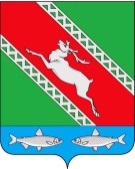 РОССИЙСКАЯ ФЕДЕРАЦИЯИРКУТСКАЯ ОБЛАСТЬАдминистрациямуниципального образования «Катангский район»П О С Т А Н О В Л Е Н И Еот 11.12.2020                      с. Ербогачен			№ 434-п  О закреплении муниципального  имущества на праве оперативного  управления  Для обеспечения деятельности муниципальных учреждений муниципального образования «Катангский район», в соответствии со ст. 296 Гражданского кодекса РФ», Положением о порядке управления и распоряжения муниципальным имуществом, находящемся в собственности муниципального образования «Катангский район», утвержденным решением Думы муниципального образования «Катангский район» от 30.09.2020 № 4/5, руководствуясь ст. 48 Устава муниципального образования «Катангский район», администрация муниципального образования «Катангский район»:П О С Т А Н О В Л Я Е Т:Закрепить на праве оперативного управления за администрацией муниципального образования «Катангский район» следующее движимое имущество:               2. Отделу по управлению муниципальным имуществом и транспортом администрации муниципального образования «Катангский район» передать  движимое имущество  по акту приема-передачи.              3. Контроль за исполнением постановления возложить на начальника отдела по управлению муниципальным имуществом и транспортом администрации                     МО «Катангский район» Ю. Ю. Щеглову.      И. о. главы администрации муниципального образования «Катангский район» 		                                                  Е. В. Васильева                                                                                                        №п/пНаименование, тип транспортного средстваТехнические (идентифицирующие) характеристики1.УАЗ-220602; микроавтобусИдентификационный номер (VIN):                      ХТТ 22060220012115;                                                  Модель, № двигателя: 40210L20025511; № шасси (рама): 37410020132851; кузов (кабина) 22060020207859; год выпуска: 2002;Цвет кузова (кабины): темно-коричневый.